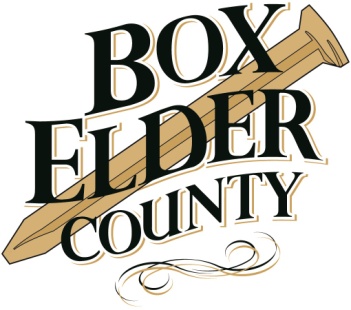 Applicant Name: ________________________________					Please PrintAddress: ______________________________________	     Phone: ___________________		Street  			City 		State 	ZipContractor: ________________	    Field Contact: ________________     Cell: ______________                                                      Please Print				           Please PrintLocation of Excavation: _____________________________________     Blue Stake #: _________ The following three documents must accompany this application: 1- A traffic management plan that meets MUTCD and ADA requirements. 2- A Site Plan. 3- Evidence of insurance and indemnification coverage. Date work expected to begin: ______________________     Completion Date: ______________________ Purpose:  __________________________________________________________________Size:     Width: _______________________ Length: ______________________   Depth: ____________  Distance from nearest intersection: ________________________________________________Asphalt cut?   Yes	 No: If yes, bonding agent: ________________________Amount: $__________Note: Bond is to be issued for one year from date of inspection by Box Elder County for warranty of all work. (Ordinance 94)If you have questions regarding Bond requirements, please call (435) 257-5450.Scope of Work: _________________________________________________________________________________________________________________________________________Applicant Signature: ______________________________     Date: _______________________By signing above Applicant & Contractor agree to all rules and regulations under Box Elder County Excavation ordinance 94. (www.boxeldercounty.org) Please contact the County Road Department At (435) 257-5450, 24 hours prior to permit activation. Submit application to Roadshed@boxeldercounty.org, Fax: (435) 257-5450 or 5730 W. 8800 N. Tremonton UT 84334.Official Use OnlyPERMIT # _________________					DATE: ____________________THIS PERMIT HAS BEEN APPROVED WITH THE FOLLOWING SPECIAL CONDITIONS____________________________________________________________________________________________________________________________________________________Approved by:   ____________________________________________________________						____________________________________________________________		                            (Title)					(Phone)Date of Inspection: ______________________________		Date of Bond Release: ________________________Signature: ______________________________________		Signature: ____________________________________